INFORME SOBRE EL BÁSQUETBOL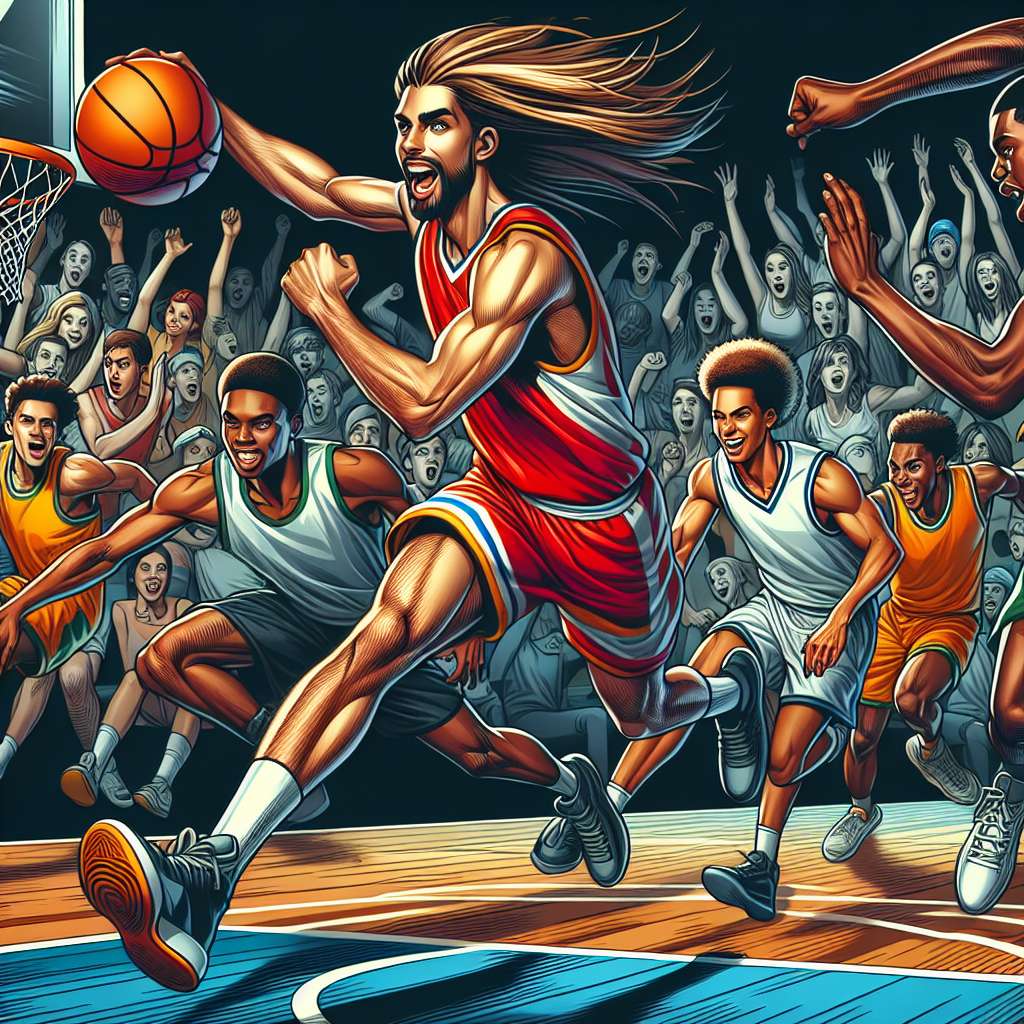 Introducción:

El baloncesto, también conocido como básquetbol, es un deporte de equipo que se juega con una pelota y dos equipos de cinco jugadores cada uno. Se juega en una cancha rectangular, con el objetivo de encestar la pelota en la canasta del equipo contrario y evitar que el equipo contrario enceste en la propia. En este informe, se analizarán los conceptos fundamentales del baloncesto, las reglas, las técnicas de juego y los beneficios que aporta la práctica de este deporte.

Desarrollo:

1. Origen e historia del baloncesto:
El baloncesto fue inventado por James Naismith en 1891, en la ciudad de Springfield, Massachusetts, Estados Unidos. Naismith creó este deporte como una alternativa para mantener a sus alumnos activos durante el invierno. El primer partido de baloncesto se jugó ese mismo año, con reglas básicas y una pelota de fútbol. Desde entonces, el baloncesto ha evolucionado y se ha convertido en uno de los deportes más populares a nivel mundial.

2. Reglas básicas del baloncesto:
- Tiempo de juego: un partido de baloncesto se divide en cuatro cuartos de 10 minutos cada uno en la NBA, mientras que en la FIBA ​​(Federación Internacional de Baloncesto) los cuartos duran 12 minutos. En cada cuarto se juega tiempo efectivo, es decir, se detiene el reloj en caso de faltas, tiros libres u otras situaciones.
- Puntuación: se obtienen puntos al encestar la pelota en la canasta del equipo contrario. Un tiro dentro de la línea de 3 puntos vale 2 puntos, mientras que un tiro fuera de la línea de 3 puntos vale 3 puntos. Los tiros libres, que se conceden después de una falta, valen 1 punto.
- Posesión: en el baloncesto, los equipos se turnan para tener posesión de la pelota. La posesión inicial se decide mediante un salto entre dos jugadores en el centro de la cancha y luego se alterna entre equipos después de cada cesta o falta.
- Faltas: existen diferentes tipos de faltas en el baloncesto, como el contacto ilegal, el uso excesivo de los brazos, el empujón, entre otros. Las faltas se sancionan con tiros libres o la pérdida de posesión, dependiendo de la situación.

3. Técnicas de juego en baloncesto:
- Pases: el pase es fundamental en el baloncesto. Los jugadores deben ser capaces de pasar la pelota con precisión y velocidad para mantener el flujo del juego. Los tipos de pases más comunes son el pase de pecho, el pase picado y el pase por encima de la cabeza.
- Dribling: el dribling es el movimiento en el cual un jugador golpea la pelota contra el suelo de manera continua para avanzar con ella. Los jugadores deben ser habilidosos en el dribling para poder desplazarse por la cancha mientras mantienen el control de la pelota.
- Tiro: el tiro es otra habilidad esencial en el baloncesto. Los jugadores deben ser precisos en sus tiros para convertir puntos para su equipo. Los tiros más comunes son el tiro libre, el tiro de media distancia y el tiro de tres puntos.

4. Beneficios del baloncesto:
El baloncesto es un deporte completo que aporta una amplia variedad de beneficios tanto físicos como mentales. Algunos de los beneficios incluyen:
- Mejora de la condición física: el baloncesto es un deporte que requiere de un gran esfuerzo físico, lo cual ayuda a mejorar la resistencia, la fuerza y la agilidad.
- Desarrollo de habilidades motoras: jugar al baloncesto ayuda a desarrollar habilidades motoras como el equilibrio, la coordinación y la precisión en los movimientos.
- Trabajo en equipo: el baloncesto es un deporte de equipo, lo que fomenta el espíritu de colaboración, la comunicación y el desarrollo de estrategias colectivas.
- Desarrollo mental: el baloncesto requiere de habilidades cognitivas como el análisis táctico, la toma de decisiones rápidas y la concentración.

Conclusión:

El baloncesto es un deporte emocionante que ha experimentado una gran popularidad a nivel mundial. Con reglas claras y técnicas de juego bien definidas, el baloncesto ofrece una amplia variedad de beneficios tanto físicos como mentales para aquellos que lo practican. Este deporte es una excelente opción para mantenerse activo y desarrollar habilidades tanto individuales como de trabajo en equipo.

Bibliografía:

- Naismith, J. (1891). "El baloncesto y sus reglas". Recuperado de: www.fibaeurope.com
- Federación Internacional de Baloncesto. (2022). "Reglas oficiales de baloncesto". Recuperado de: www.fiba.basketball.